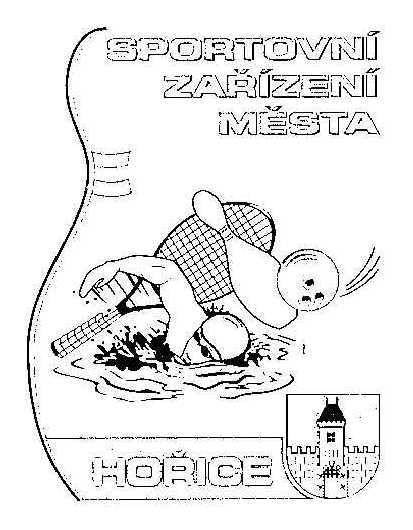 VÝROČNÍ ZPRÁVAZA ROK 2014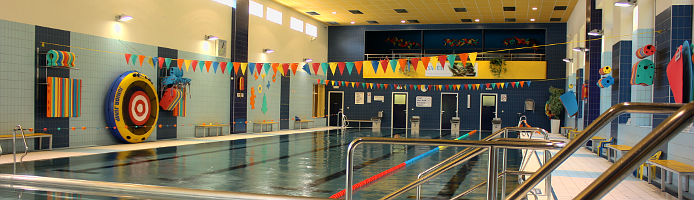 SPORTOVNÍ ZAŘÍZENÍ MĚSTA HOŘICEV Hořicích 22. března 2015                                               zpracoval: Petr Rücker                                                                                                                 ředitel SZMHObsah:1. Základní údaje2. Provoz areálu bazénu3. Sportoviště převzatá od TJ Jiskra4. Veřejná sportoviště a dětská hřiště5. ZávěrPřílohy:č. 1 Tržby - areál bazén 2014 ( srovnání 2011, 2012, 2013)č. 2 Srovnání návštěvnosti bazénu za roky 2010 až 2014č. 3 Čerpání nájemného oddíly TJ Jiskrač. 4 Ceník SZMH č. 5 Výsledovka za období 2014č. 6 Výsledovky za období 2014  dle středisek:       A1 - bazén, A2 - sauna, squash, masáže, A3 – sportoviště TJ Jiskra1. Základní údaje Název:          Sportovní zařízení města HořiceSídlo:            Janderova 2156, 508 01 HořiceIČ:                  71179259DIČ:               CZ 71179259Právní forma:    příspěvková organizaceZřizovatel:          Město Hořice, náměstí Jiřího z Poděbrad 342                              508 01 Hořice                              IČ: 00271560 ,   DIČ: CZ00271560Statutární orgán:    ředitel SZ města Hořice                                    Ing. Petr RückerHlavní činnost:        správa a provozování veřejných sportovišť města Hořice a provozování                                    plaveckého bazénu, poskytování tělovýchovných a sportovních služeb                                    v oblasti plaváníDoplňková činnost: masérské, rekondiční a regenerační služby – provozování sauny                                     provozování tělocvičných a sportovních zařízení – kuželna, squash                                     hostinská činnost – provozování občerstvení                                     pořádání kulturních, zábavných a sportovních akcí                                     pořádání odborných kurzů                                     pronájem prostor pro provozování nápojových automatů                                     činnost plaveckého oddílu RejnokTelefon:          606 048 131 – ředitel                         724 791 113 – vedoucí plavecké školy                         602 238 534 – recepce, 724 791 114 – účetní                         e-mail:            info@sporthorice.czSoupis zaměstnanců a externích spolupracovníků SZMH :Ředitel: Ing. Petr RückerVedoucí plavecké školy: Mgr. Jiří LepltÚčetní: Miroslava TomáškováInstruktor plavání: Hana Brádlová, Iveta Dvořáková, Lucie SamkováStrojník: Václav Jiránek, Josef Pour, Ivo Zeman, Martin SodomekObsluha sauny, masér(ka): Šárka Bartoníčková, Petra Horáková, Josef NovákRecepční: Věra Buštová, Blanka Kubištová, Alena VorlováUklizečka: Lucie Nováková, Lucie BřezákováSprávce sportovišť: Aleš PourDomovnice, uklízečka – sportovní hala: Eva NykendajováExterní pracovníci:                                   Mgr. Pavel Urban – trenér plavání                                  Hana Bartošová – plavčík, instruktor plavání                                  Iva Stuchlíková – plavčík, instruktor plavání                                     Jana Kracíková – plavčík, instruktor plavání                                  Adam Leplt – plavčík                                  Adéla Pourová – plavčík                                  Lucie Bartoníčková – plavčík2. Provoz areálu bazénu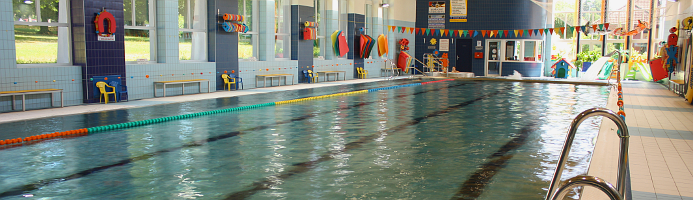   Plavecká škola v roce 2014 pořádala plavecké kurzy pro děti z 34 MŠ a 23 ZŠ. Dopolední kapacita bazénu byla díky školní výuce a pronájmu bazénu za účelem kojeneckého plavání zcela zaplněná. Plavecká škola opět organizovala podzimní a jarní turnus plaveckých kroužků pro děti z Hořic a okolí a též již tradiční letní sportovní tábory a to postupně ve třech termínech. I v loňském roce jsme se snažili obměnit program tak, aby děti, které se účastní opětovně, poznaly vždy něco nového. Potěšil nás narůstající zájem o tyto aktivity pro děti.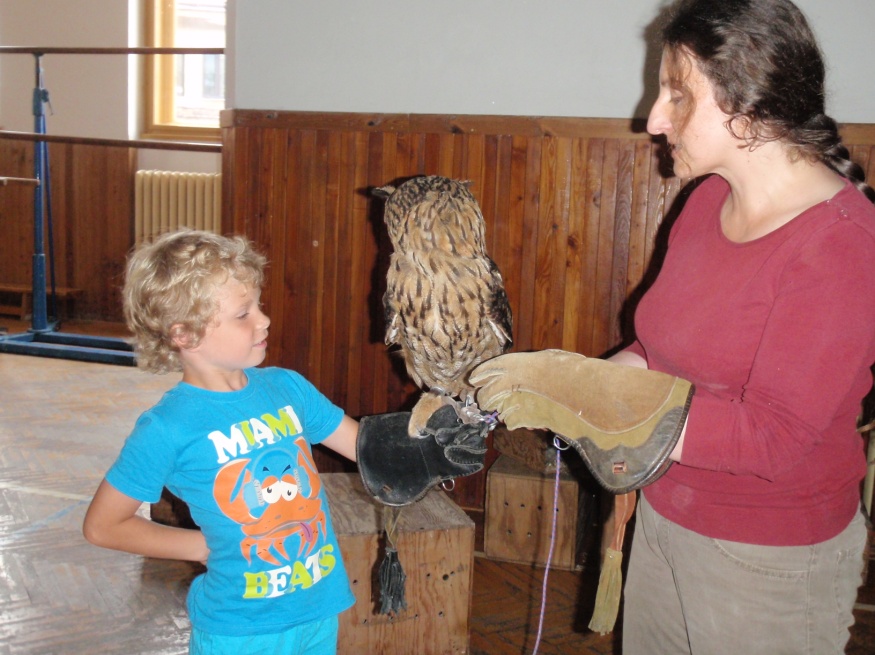 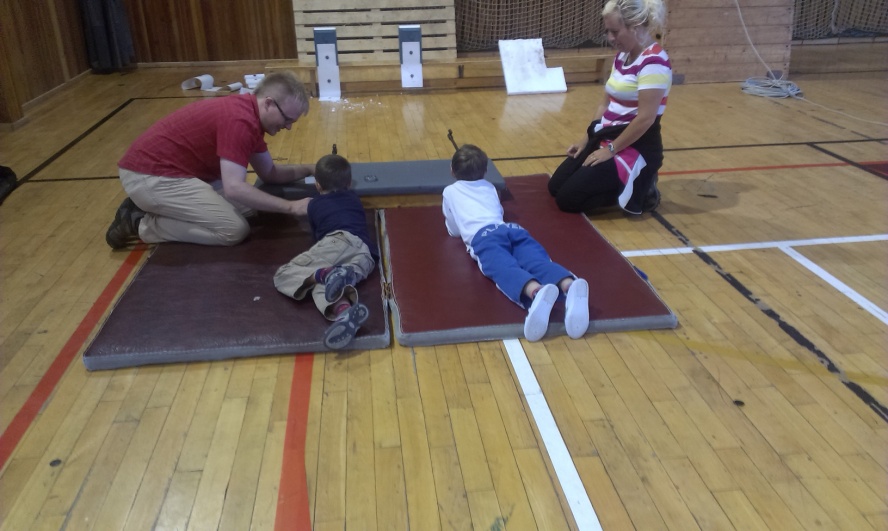 
  Během roku probíhalo pravidelné cvičení aquaaerobiku a cvičení pro těhotné, kondiční plavání, individuální výuka a cvičení pro seniory.
 Dále pokračovala spolupráce s Gymnáziem, SOŠ, SOU a VOŠ Hořice, Svazem diabetiků, klubem Maják, Celní správou středisko Miletín, Aqua Poděbrady, Motorlet Praha a dalšími subjekty.
  Návštěvnost bazénu v době veřejnosti byla v roce 2014 přes 28 tis., tedy prakticky stejná jako v předchozích třech letech. 
 Plavecký oddíl Rejnok pod trenérským vedením Mgr. Pavla Urbana sdružoval 25 plavců v žákovském věku. Tréninky probíhaly pravidelně 3x týdně mimo prázdninová období. Mladí plavci se účastnili tradičních oblastních závodů s velmi pěknými výsledky. Ti nejlepší se  ve svých kategoriích probojovali na Poháry ČR.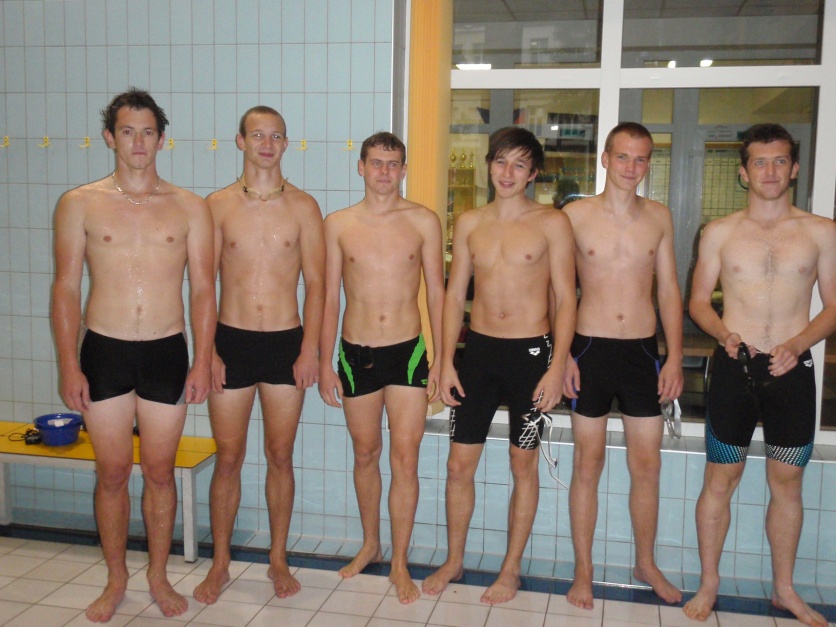 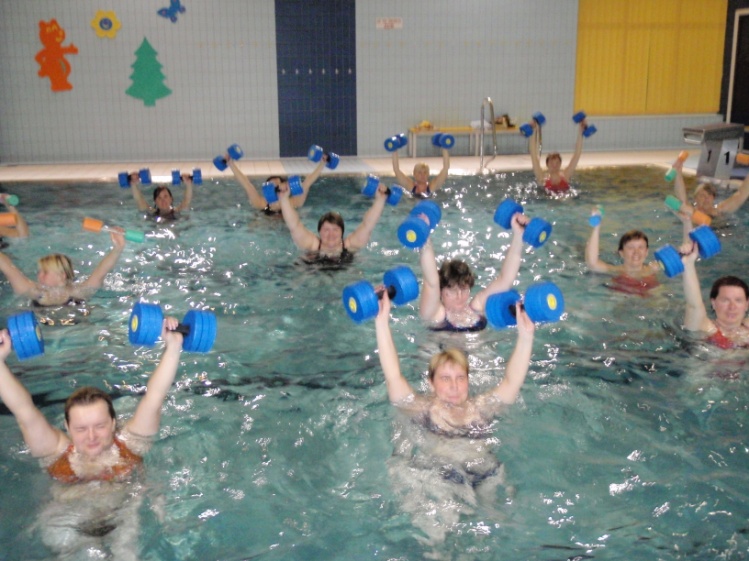  V roce 2014 došlo opět ke zvýšení návštěvnosti sauny oproti letům minulým, v období největšího zájmu v zimních měsících docházelo často k úplnému naplnění kapacity sauny.     K tradičním masérským službám přibyla další, a to pedikúra, kterou zajišťuje formou pronájmu prostor v areálu bazénu paní Jitka Jiříková. Pokračoval i provoz solária, které provozuje paní Helena Vedrová.  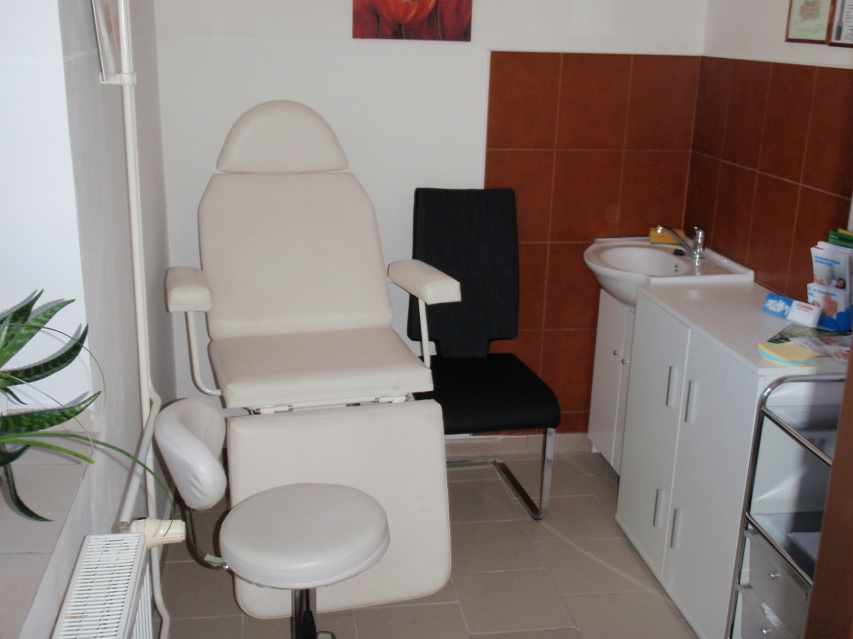 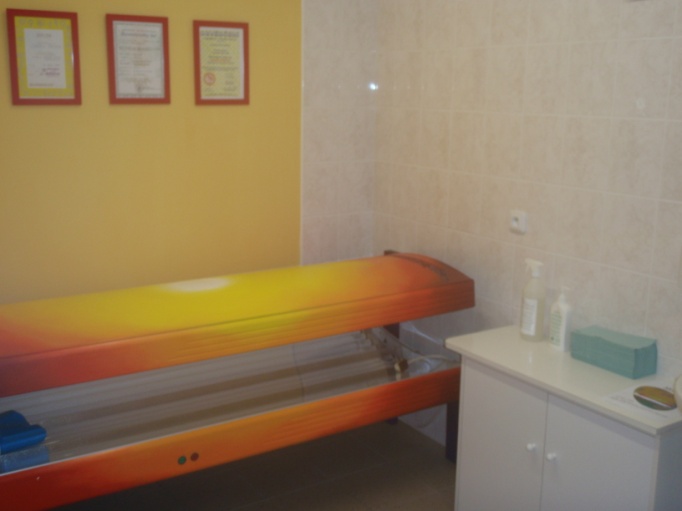  Kuželna i sportbar fungovaly mimo letní prázdninové měsíce formou pronájmu klubu SKK Hořice a panu Romanu Kneiflovi. Veřejnost je o aktuálním provozu, cenách a akcích konaných v areálu informována formou webových stránek www.sporthorice.cz, tištěného měsíčníku a ceníku, které jsou k dispozici u recepce bazénu a na nástěnce v okně Městské knihovny.Největší akcí, co se týče údržby areálu v roce 2014, byla oprava staré střechy, která byla financována přímo z rozpočtu města.
 

  Do provozu bylo uvedeno využití bazénové vody, která musí být dle vyhlášky podle počtu návštěvníků odpouštěna, pro splachování WC.  Bylo provedeno přespárování  sprch bazénu. Dále byly prováděny pravidelné revize a údržba VZD, řada drobných oprav a výměna doslouživších zařízení (čerpadla, vysoušeče vlasů apod.)
  V následujícím období počítáme mimo jiné s renovací potírny sauny, bude nutné řešit i technický stav automatických stavěčů na kuželně.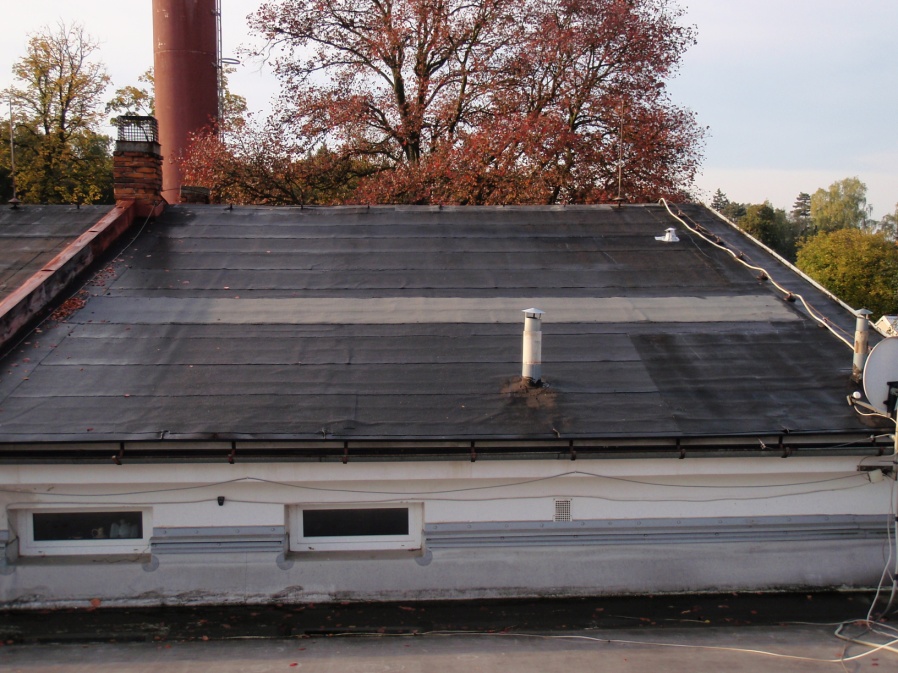 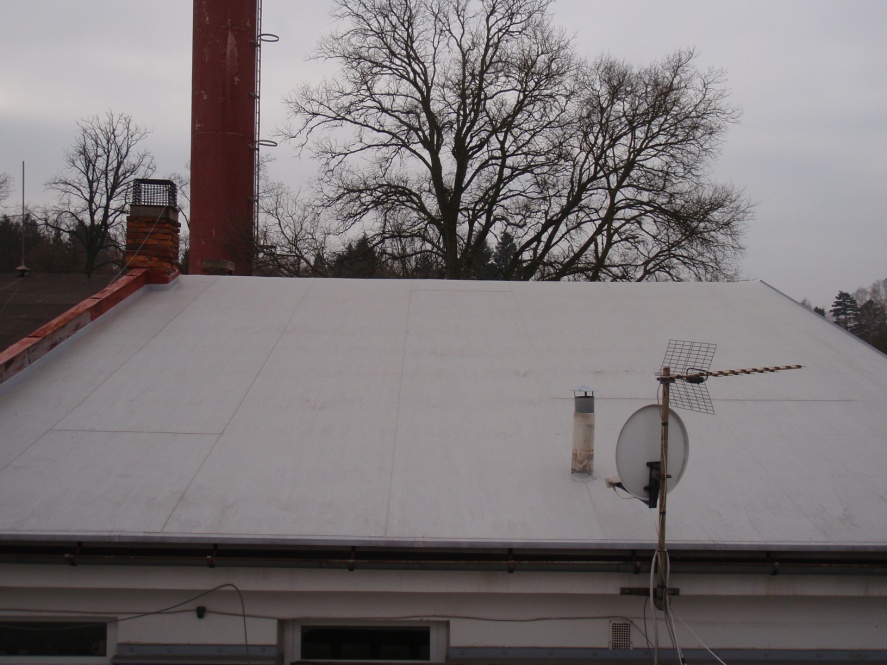 3. Sportoviště převzatá od TJ Jiskra HořiceSportoviště převzatá od TJ Jiskra – areál haly se sokolovnou a sálky, fotbalový areál a volejbalové hřiště slouží dále převážně ke sportovní činnosti oddílům TJ Jiskra, Sokola a dále základním školám pro výuku tělesné výchovy, případně dalším soukromým subjektům. Během roku a zejména v letních měsících je objekt haly pronajímán k různým soustředěním sportovních klubů (aikido, stolní tenis, basketbal). 
  K pravidelným nájemcům dále patří hudební skupiny, Slander live – paní Vedrová, DDM, SPŠK, tenisti, kroket, parkour a florbal.  Během roku probíhala řada jednorázových akcí- např. turnaje v sálové kopané, stolním tenisu, tchoukbalu, závody SPV, základní kolo Mc Donald cupu. V prostorách sokolovny proběhly tradiční kulturně zábavné akce pořádané sportovními oddíly basketbalu a fotbalu.
 V průběhu roku byly prováděny drobné opravy a údržba areálů – např. byla opravena střecha nad spojovací chodbou a část střechy nad sokolovnou, sálky nad sokolovnou byly obloženy palubkami a zpevněna zeď směrem k ochozu, byla provedena oprava vchodových dveří do sokolovny, renovace sprch na volejbale, výměna fotbalových a ochranných sítí, vybudování domku pro tréninkové pomůcky ve fotbalovém areálu a další udržovací práce. Byly opraveny žíněnky a lavičky, tak aby vyhovovaly podmínkám pravidelné roční revize nářadí. Z bezpečnostních důvodů byly pořízeny pro tréninkové účely mládeže lehké hliníkové branky.
 I v příštím roce počítáme postupně s dalšími opravami, např. renovace WC na volejbalovém hřišti, osazení fotbalové tribuny lavičkami, výměna lina v šatnách haly.
 Nutné bude vyřešit technický stav hlavního fotbalového hřiště, které je za deštivého počasí silně podmáčené.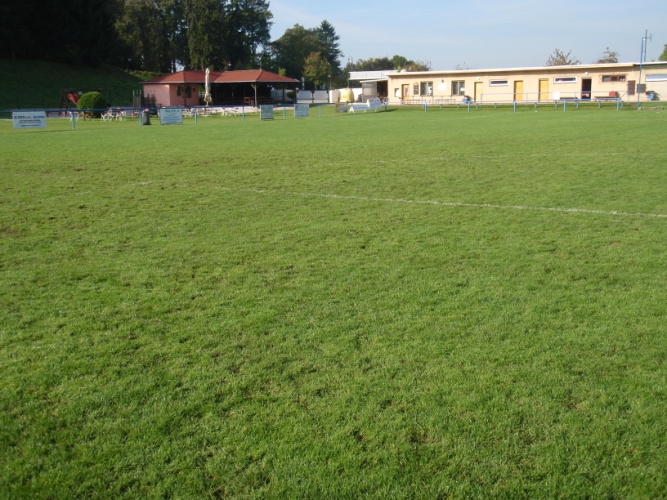 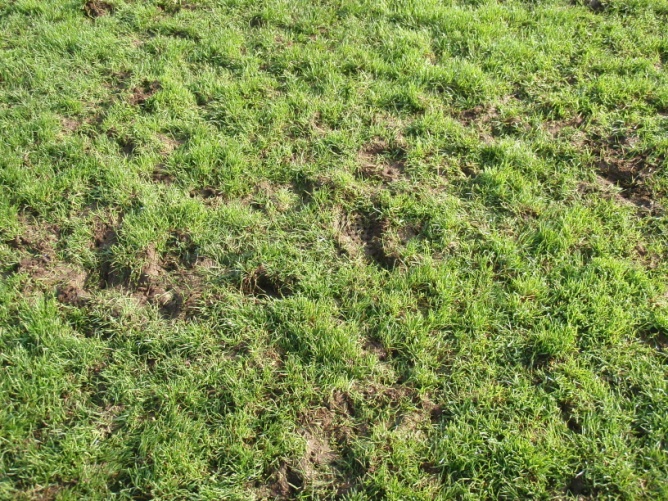 4. Veřejná sportoviště a dětská hřiště I v roce 2014 byla provedena hlavní roční kontrola veškerých herních prvků oprávněnou osobou – firmou Lukáš Ondráček, Hradec Králové. Byla provedena pravidelná výměna písku na pískovištích certifikovanými písky.
 Opravitelné závady a nedostatky, vyplívající z kontrolní zprávy, byly postupně napravovány, zcela odstraněna musela být nevyhovující chátrající dřevěná sestava ve Smetanových sadech.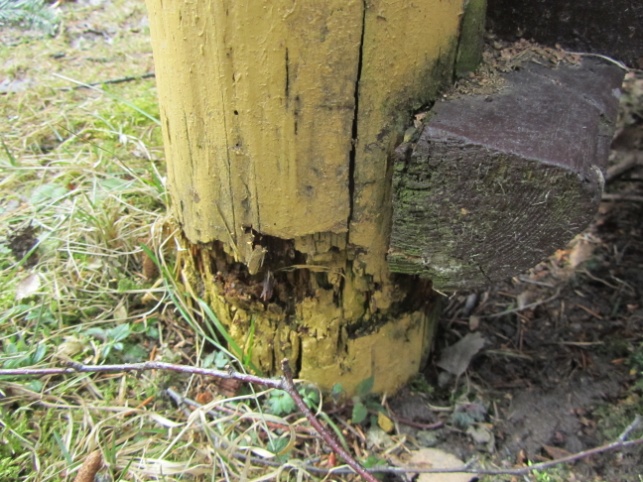 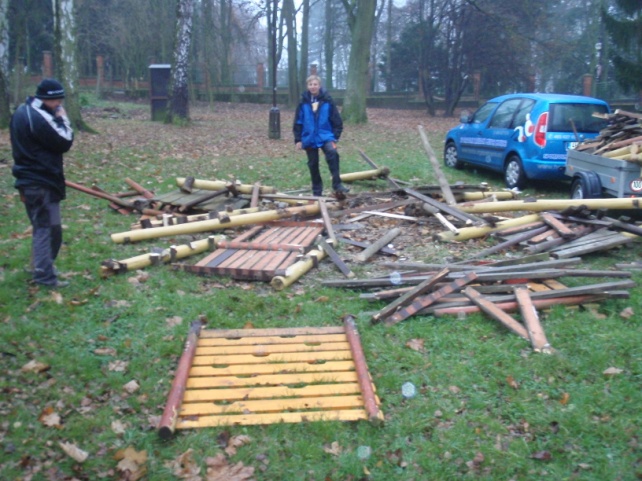  Naopak do správy přibyla další tři dětská hřiště, a to v ul. Čsl. Armády, ve vnitrobloku mezi ulicemi Husova a Zborovská a v ul. Žerotínova. Po celý rok docházelo průběžně k různým opravám, udržovacím pracím, nahrazování nevyhovujících dřevěných částí a pod. Všechna hřiště jsou v průběhu sezóny pravidelně kontrolována minimálně jednou týdně, případně docházelo k nápravám stavu na upozornění občanů.   5. Závěr Z ekonomického hlediska byl rok 2014 velmi příznivý, na tomto faktu se podílelo jak počasí a s tím související značná úspora energií, tak i navýšení tržeb za letní tábory, plavecké kroužky, výuku ZŠ a vstupy do sauny. Nedošlo ani k významnému navýšení cen hlavních nákladových položek – tepla, elektřiny a vody. Ceny vstupného, ceny za kurzovné, tábory a ostatní služby zůstaly v roce 2014 i pro rok 2015 stejné jako v letech minulých.V Hořicích 22. 3. 2015                                                  zpracoval: Petr Rücker, ředitel SZMH